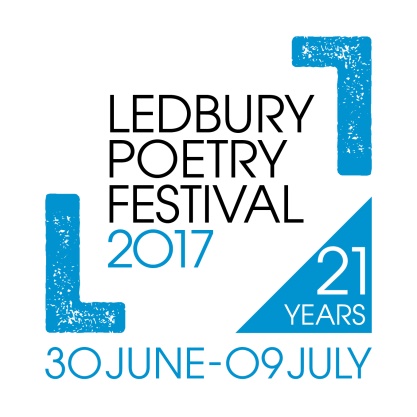 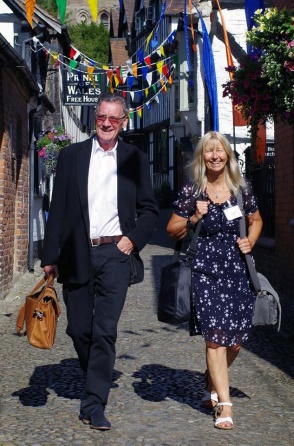 INTERESTED IN EVENT MANAGING FOR THE FESTIVAL?LEDBURY POETRY FESTIVALEVENT MANAGERS’ MORNINGWed 22nd March, 2017The Panelled RoomThe Master’s HouseHR8 1EA9.30am – 12.30pm followed by complimentary lunchPlaces are being taken now for this exciting morning. A chance to run-through current procedures, with fun and light hearted activities. Come along even if you are just interested in becoming an event manager to see what it entails. Existing managers, come and share best practice.Remember: event managing does not necessarily include introducing the event! You can event manage without having to speak in front of a crowd!http://www.poetry-festival.co.uk/volunteers/Places are limited. Book by Weds 15th March, giving any dietary restrictionsPhillippa: manager@poetry-festival.co.uk01531 636232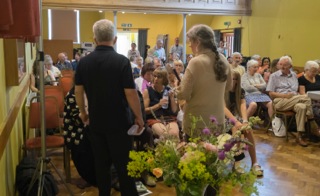 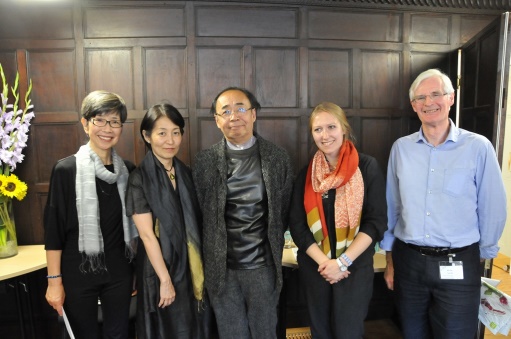 